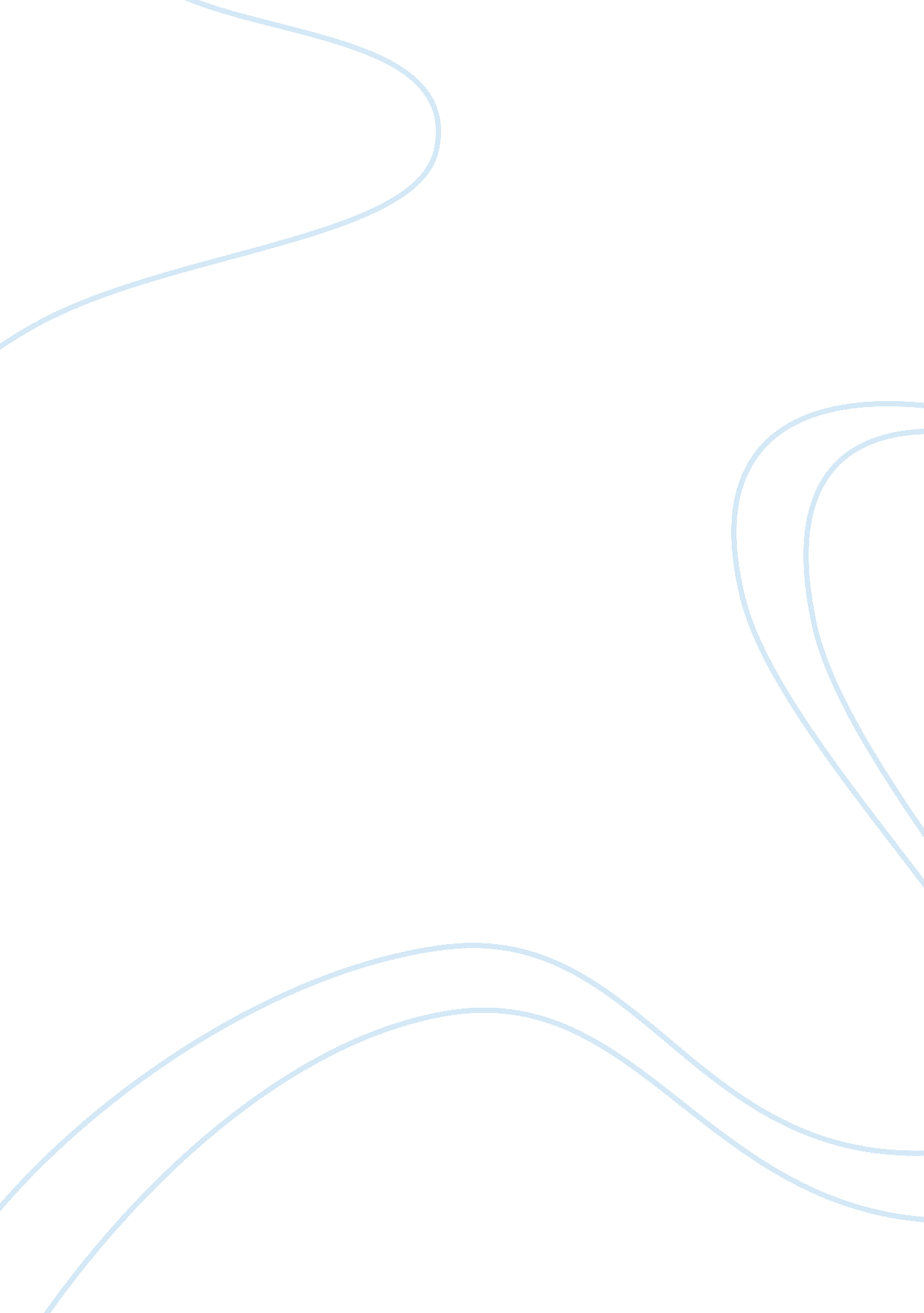 Corrigendum: marital satisfaction, sex, age, marriage duration, religion, number ...Health & Medicine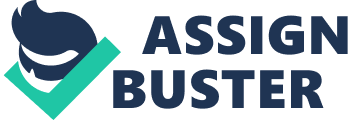 A corrigendum on 
Marital Satisfaction, Sex, Age, Marriage Duration, Religion, Number of Children, Economic Status, Education, and Collectivistic Values: Data from 33 Countries by Sorokowski, P., Randall, A. K., Groyecka, A., Frackowiak, T., Cantarero, K., Hilpert, P., et al. (2017). Front. Psychol. 8: 1199. doi: 10. 3389/fpsyg. 2017. 01199 In the published article, there was an error in affiliation 38. Instead of “ Faculty of Social and Management Sciences, Adekunle Ajasin University, Akungba-Akoko, Nigeria,” it should be “ Department of Pure and Applied Psychology, Adekunle Ajasin University, Akungba-Akoko, Nigeria.” Also, the affiliation of Fívia A. Lopes is “ Laboratory of Evolution of Human Behavior, Federal University of Rio Grande do Norte, Natal, Brazil” instead of “ Department of Psychology, Faculty of Languages History and Geography, Ankara University, Ankara, Turkey.” Fahd A. Dileym was not included as an author in the published article. The authors apologize for these errors and state that this does not change the scientific conclusions of the article in any way. Conflict of Interest Statement The authors declare that the research was conducted in the absence of any commercial or financial relationships that could be construed as a potential conflict of interest. 